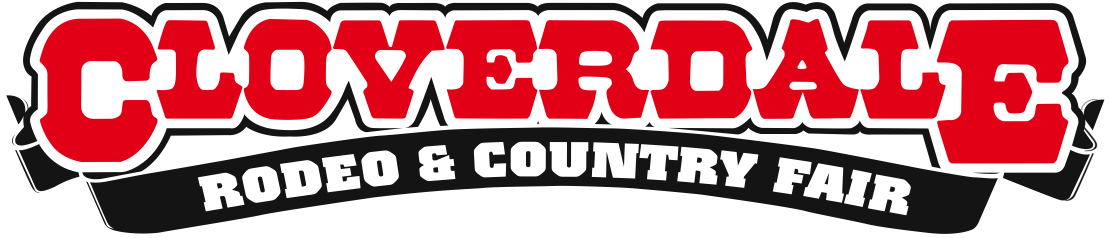 CLOVERDALE RODEO RESULTS: FRIDAY MAY 15, 2015 Surrey, BC – The first night of the 2015 Cloverdale Rodeo was met with fierce competition and a three-way tie for first place in bareback riding. Canadian bull rider Dakota Buttar (Kindersly, SK) took first place with an impressive 87.5 points. Full results below:First Performance Results – Pool A – 7:30pmBareback Riding

1.    Caleb Bennett, Tremonton, UT – 85.5 points
1.    Clint Laye, Cadogan, AB – 85.5 points1.    JR Vezain, Cowley, WY – 85.5 points
2.    Jared Smith, Eastland, TX – 85 points
2.    Kyle Bowers, Calgary, AB – 85 points

Saddle Bronc Riding

1.    Cort Scheer, Elsmere, Neb – 89 points
2.    Ryan Geiger, Duchess, AB – 84 points 3.    Wade Sundell, Boxholm, IA – 83 points4.    Luke Butterfield, Ponoka, AB – 82 points
4.    Tyrell Larson, Inglis, MB – 82 points

Bull Riding

1.    Dakota Buttar, Kindersly, SK – 87.5 points
2.    Clayton Foltyn, Winnie, TX – 85.5 points2.    Steve Woolsey, Payson, UT – 85.5 points3.    Zach Oakes, Tonasket, WA – 84 points4.    Wade Sundell, Boxholm, IW – 82.5 points5.    Howdy Cloud, Kountz, TX – 80.5 points
Ladies Barrel Racing

1.    Lisa Zachoda, Okotoks, AB – 16.45 seconds
2.    Stephanie Mather, Medicine Hat, AB – 16.58 seconds
3.    Julie Leggett, Kamloops, BC – 16.61 seconds
4.    Deseraie Earl, Bismarck, ND – 16.65 secondsThe Cloverdale Rodeo continues with two competitions on Saturday, May 16th at 2:30pm and 7:30pm, Sunday May 17th at 2:30pm with final competitions happening on Monday May 18th at 2:30pm. For more information, please visit www.cloverdalerodeo.com. -30-Colin WongCloverdale Rodeo and Country FairDirect: 604-637-6649Cell: 604-638-0412cwong@lbmg.ca Lesley ChangCloverdale Rodeo and Country FairDirect: 604-637-6661Cell: 604-375-1461lchang@lbmg.ca 